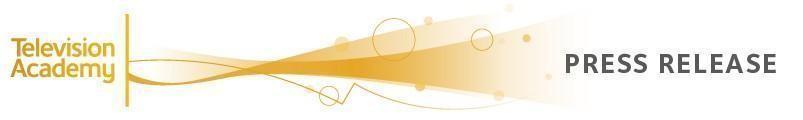 FOR IMMEDIATE RELEASE 74th EMMY® AWARDS WINNERS ANNOUNCED (LOS ANGELES — Sept. 12, 2022) — The Television Academy tonight celebrated the 74th Emmy® Awards, recognizing excellence in television programming and individual achievement for the 2021-2022 television season. A complete list of this year’s Emmy Award winners, as compiled by the independent accounting firm of Ernst & Young LLP, is attached. The 74th Emmy Awards was broadcast live from the Microsoft Theater in downtown Los Angeles on the NBC Television Network, hosted by Kenan Thompson and produced by Done+Dusted and Hudlin Entertainment. The telecast featured awards in 25 Emmy categories, plus the Governors Award, presented by top talent from some of television’s most acclaimed programs. Presenters and surprise guests included Amy Poehler, Angela Bassett, Anthony Anderson, Ariana DeBose, Ayo Edebiri, B.J. Novak, Bowen Yang, Chandra Wilson, Chris O’Donnell, Christopher Meloni, Diego Luna, Freddie Highmore, Gael García Bernal, Hannah Einbinder, Ismael Cruz Córdova, Jake Lacy, Jean Smart, Jeremy Allen White, Jimmy Kimmel, Juliette Lewis, Jung Ho-yeon, Kelly Clarkson, Kerry Washington, Kumail Nanjiani, Lee Jung-jae, Lizzo, Mariska Hargitay, Markella Kavenagh, Martin Short, Mindy Kaling, Molly Shannon, Natalie Zea, Paul Walter Hauser, Pete Davidson, Regina Hall, Rosario Dawson, RuPaul Charles, Sarah Paulson, Selena Gomez, Selma Blair, Seth Meyers, Shemar Moore, Shonda Rhimes, Sofía Vergara, Steve Martin, Taron Egerton, Vanessa Bayer and Will Arnett.EGOT winner John Legend performed “Pieces” off his new album LEGEND for the “in memoriam” segment of the show. Also, GRAMMY Award-winning artist Zedd DJ’d for the evening; and comedian Sam Jay acted as the announcer.Additionally, Emmys were awarded in 93 other categories at the Creative Arts Emmy Awards during two ceremonies on the weekend of Saturday, Sept. 3, and Sunday, Sept. 4. An edited presentation of the Creative Arts ceremonies can be seen streaming on Hulu Sept. 11-27.For more information, please visit emmys.com.#   #   # Press Contact:Stephanie Goodellbreakwhitelight (for the Television Academy)stephanie@breakwhitelight.com818-462-1150 PROGRAMS WITH MULTIPLE AWARDS (COMBINED CREATIVE ARTS and Telecast)INDIVIDUALS WITH MULTIPLE AWARDS(COMBINED CREATIVE ARTS and Telecast)(Please note: The order of the awards in this press release may differ from the order in which the awards were presented during the ceremony.)
OUTSTANDING LEAD ACTOR IN A LIMITED OR ANTHOLOGY SERIES OR MOVIEOUTSTANDING SUPPORTING ACTOR IN A LIMITED OR ANTHOLOGY SERIES OR MOVIEOUTSTANDING SUPPORTING ACTOR IN A DRAMA SERIESOUTSTANDING SUPPORTING ACTRESS IN A DRAMA SERIESOUTSTANDING SUPPORTING ACTRESS IN A COMEDY SERIESOUTSTANDING SUPPORTING ACTOR IN A COMEDY SERIESOUTSTANDING VARIETY SKETCH SERIESOUTSTANDING VARIETY TALK SERIESOUTSTANDING SUPPORTING ACTRESS IN A LIMITED OR ANTHOLOGY SERIES OR MOVIEOUTSTANDING LEAD ACTRESS IN A LIMITED OR ANTHOLOGY SERIES OR MOVIEOUTSTANDING COMPETITION PROGRAMGOVERNORS AWARDGEENA DAVIS INSTITUTE ON GENDER IN MEDIAOUTSTANDING DIRECTING FOR A LIMITED OR ANTHOLOGY SERIES OR MOVIEOUTSTANDING WRITING FOR A LIMITED OR ANTHOLOGY SERIES OR MOVIEOUTSTANDING WRITING FOR A VARIETY SPECIALOUTSTANDING LEAD ACTOR IN A COMEDY SERIESOUTSTANDING WRITING FOR A COMEDY SERIESOUTSTANDING DIRECTING FOR A DRAMA SERIESOUTSTANDING LEAD ACTRESS IN A DRAMA SERIESOUTSTANDING LEAD ACTRESS IN A COMEDY SERIESOUTSTANDING DIRECTING FOR A COMEDY SERIESOUTSTANDING WRITING FOR A DRAMA SERIESOUTSTANDING LEAD ACTOR IN A DRAMA SERIESOUTSTANDING LIMITED OR ANTHOLOGY SERIESOUTSTANDING COMEDY SERIESOUTSTANDING DRAMA SERIESThe White Lotus10Euphoria6Squid Game6Adele: One Night Only5Stranger Things5The Beatles: Get Back5Arcane4Succession4Ted Lasso4Abbott Elementary3Barry3Hacks3Last Week Tonight With John Oliver3Lizzo's Watch Out For The Big Grrrls3Love On The Spectrum U.S.3Only Murders In The Building3The Pepsi Super Bowl LVI Halftime Show Starring Dr. Dre, Snoop Dogg, Mary J. Blige, Eminem, Kendrick Lamar And 50 Cent3A Black Lady Sketch Show2Dopesick2How I Met Your Father2Love, Death + Robots 2Lucy And Desi2RuPaul's Drag Race2Severance2We're Here2NameCountCreditsWhite, Mike3Director, Executive Producer, WriterArmstrong, Jesse2Executive Producer, WriterCarvell, Tim2Executive Producer, WriterFiles, Will2Re-Recording Mixer, Co-Supervising Sound EditorHenighan, Craig2Re-Recording Mixer, Co-Supervising Sound EditorJackson, Peter2Director, ProducerMielgo, Alberto2Character Designer, Writer/DirectorOliver, John2Executive Producer, WriterSudeikis, Jason2Performer, Executive ProducerTapia de Veer, Cristobal2ComposerWinston, Ben2Executive Producermichael keaton as Dr. Samuel FinnixHULUDopesickmurray bartlett as ArmondHBO/HBO MAXThe White LotusMATTHEW MACFADYEN as Tom WambsgansHBO/HBO MAXSuccessionjulia garner as Ruth LangmoreNETFLIXOzarksheryl lee ralph as Barbara HowardABCAbbott ElementaryBrett Goldstein as Roy KentAPPLE TV+Ted LassoSaturday Night LiveNBCLorne Michaels, Executive ProducerJavier Winnik, Supervising ProducerLindsay Shookus, ProducerErin Doyle, ProducerTom Broecker, ProducerCaroline Maroney, ProducerSteve Higgins, Produced byErik Kenward, Produced byLast Week Tonight With John OliverHBO/HBO MAXJohn Oliver, Executive ProducerTim Carvell, Executive ProducerLiz Stanton, Executive ProducerJeremy Tchaban, Co-Executive ProducerCatherine Owens, Supervising ProducerChristopher Werner, Supervising ProducerLaura L. Griffin, ProducerKate Mullaney, ProducerMatt Passet, ProducerMarian Wang, ProducerCharles Wilson, ProducerJennifer coolidge as TanyaHBO/HBO MAXThe White LotusAMANDA SEYFRIED as Elizabeth HolmesHULUThe DropoutLIZZO’S WATCH OUT FOR THE BIG GRRRLSPRIME VIDEOLizzo, Executive Producer
Makiah Green, Executive Producer
Kevin Beisler, Executive Producer
Julie Pizzi, Executive Producer
Farnaz Farjam, Executive Producer
Myiea Coy, Executive Producer
Kimberly Goodman, Executive Producer
Glenda N. Cox, Executive Producer
Alana Balden, Co-Executive Producer
Marco Franzitta, Supervising Producer
Brittany Matthews, Supervising Story Producer
Chelsea Bray, Supervising Story ProducerMIKE WHITE, Directed byHBO/HBO MAXThe White LotusMiKE WHITE, Written byHBO/HBO MAXThe White LotusJERROD CARMICHAEL, Written byHBO/HBO MAXJerrod Carmichael: RothanielJason Sudeikis as Ted LassoAPPLE TV+Ted LassoQUINTA BRUNSON, Written byABCAbbott ElementaryPilotHWANG DONG-HYUK, Directed byNETFLIXSquid GameRed Light, Green Lightzendaya as RueHBO/HBO MAXEuphoriajean smart as Deborah VanceHBO/HBO MAXHacksMJ Delaney, Directed byAPPLE TV+Ted LassoNo Weddings And A Funeraljesse armstrong, Written byHBO/HBO MAXSuccessionAll The Bells Saylee jung-jae as Seong Gi-hunNETFLIXSquid GameThe WHITE LOTUSHBO/HBO MAXMike White, Executive ProducerDavid Bernad, Executive ProducerNick Hall, Executive ProducerMark Kamine, Co-Executive ProducerTed LassoAPPLE TV+Bill Lawrence, Executive ProducerJason Sudeikis, Executive ProducerBrendan Hunt, Executive ProducerJoe Kelly, Executive ProducerJeff Ingold, Executive ProducerBill Wrubel, Executive ProducerJane Becker, Co-Executive ProducerJamie Lee, Co-Executive ProducerLiza Katzer, Co-Executive ProducerKip Kroeger, Supervising ProducerDeclan Lowney, Supervising ProducerLeanne Bowen, ProducerAshley Nicole Black, ProducerAndrew Warren, Produced bySUCCESSIONHBO/HBO MAXJesse Armstrong, Executive ProducerAdam McKay, Executive ProducerWill Ferrell, Executive ProducerFrank Rich, Executive ProducerKevin Messick, Executive ProducerMark Mylod, Executive ProducerJane Tranter, Executive ProducerTony Roche, Executive ProducerScott Ferguson, Executive ProducerJon Brown, Executive ProducerLucy Prebble, Executive ProducerWill Tracy, Executive ProducerGeorgia Pritchett, Co-Executive ProducerTed Cohen, Co-Executive ProducerSusan Soon He Stanton, Supervising ProducerDara Schnapper, Supervising ProducerGabrielle Mahon, Produced byFrancesca Gardiner, Consulting Producer